МУНИЦИПАЛЬНОЕ БЮДЖЕТНОЕ ДОШКОЛЬНОЕ ОБРАЗОВАТЕЛЬНОЕУЧЕРЕЖДЕНИЕ РОДИОНОВО-НЕСВЕТАЙСКОГО РАЙОНАДЕТСКИЙ САД «СОЛНЫШКО»                                                                         Утверждаю:                                                                                             Заведующий: МБДОУ                                                                                                   Детский сад «Солнышко»__________  Л.Л. Честникова  ПРОЕКТ «Золотая  волшебница  осень»в старшей группе МБДОУ детский сад«Солнышко»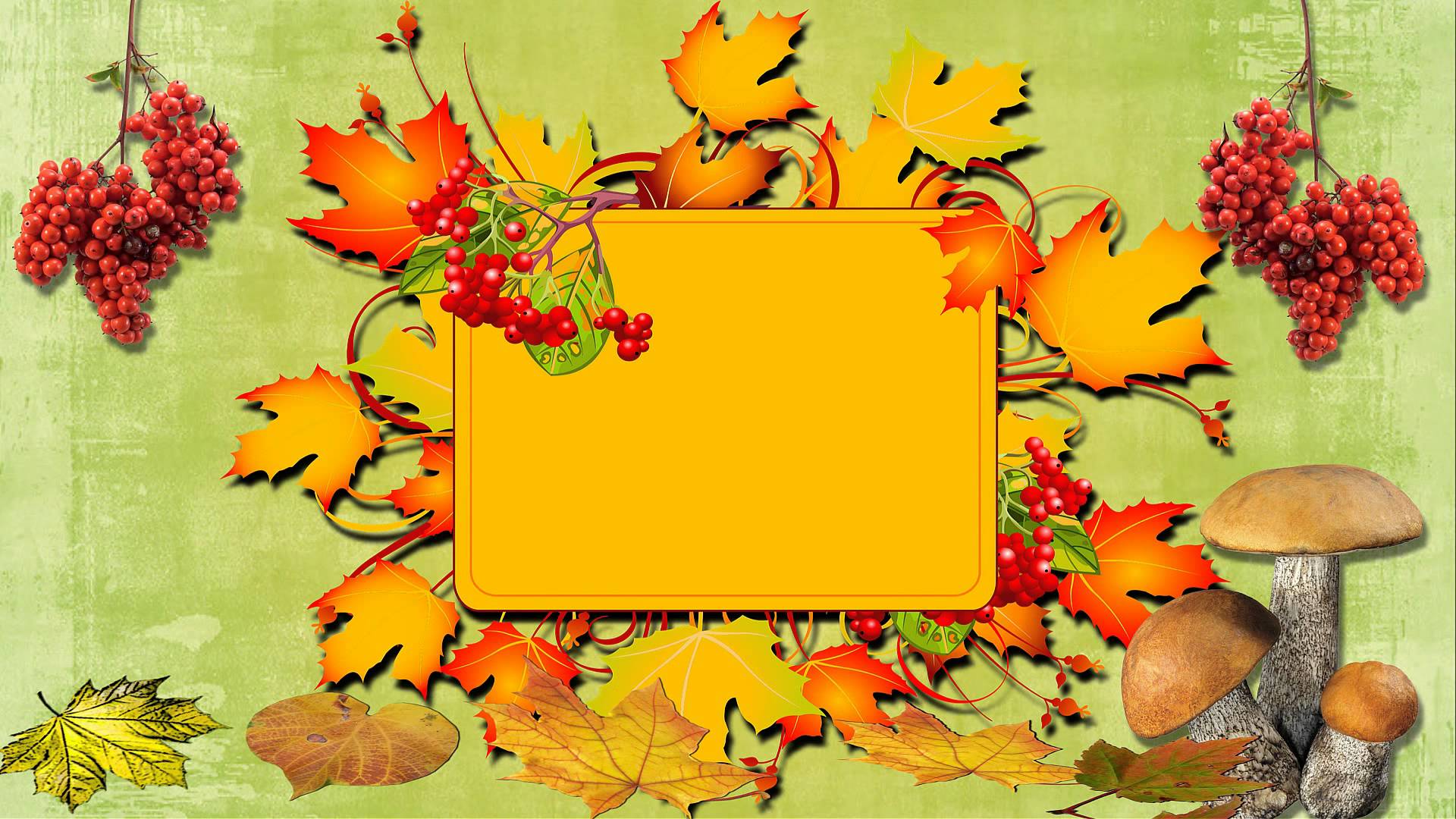                    Воспитатель:  Нечитайлова Г.В                                     сл. Большекрепинская                                        октябрь 2020г. Полное название проекта: «Золотая волшебница осень».Автор проекта: воспитатель  Нечитайлова Г.В.Вид проекта: творчески — информационный.Продолжительность проекта: среднесрочный.Участники проекта: дети старшей группы, воспитатель, родители.Форма проведения: дневная (в рамках организации педагогического процесса на занятиях и в повседневной жизни с учётом принципов частичной интеграции).Актуальность темы:  Огромную роль в экологическом образовании дошкольников играет практическая, исследовательская деятельность в природных условиях, что в свою очередь способствует развитию любознательности. Экологическое образование будет более эффективным, если изучать природу через эмоциональное восприятие и через прямой контакт ребенка с природой. Одним из важнейших направлений в работе с детьми старшего возраста, является развитие их познавательной сферы, что способствует, расширению, уточнению чувств, отношений, знаний.      Проблема: В период детства дети дошкольного возраста только начинают познавать мир, явления природы. В этот период их жизни необходимо систематически передавать детям в увлекательной форме разнообразную информацию о времени года — осень, явлениях природы происходящих осенью, создавать опору для фиксации наблюдений: собирать природный материал для развития творчества, иллюстрации.
Участие детей в этом проекте позволит ознакомить их с представлением об осени — как времени года, её характерных признаках, развить творческие способности. поисковую деятельность, связную речь.Цель проекта: Расширять и систематизировать знание детей об осени, как о времени года, ее признаках и явлениях. Задачи проекта:Углубить  представления об изменениях в природе  осенью;развивать  умения наблюдать за живыми объектами и явлениями неживой природы;привлечь  внимания к окружающим природным объектам;развивать  умение видеть красоту окружающего природного мира, разнообразия его красок и форм;расширить представление о многообразии и пользе овощей и фруктов, созреваемых в осенний период;воспитывать нравственные и духовные качества ребёнка во время его общения с природой. Подготовительный этап:Сообщить детям о наступившим времени года – осень.Обратиться с просьбой к родителям принять активное участие в конкурсе «Волшебный сундучок осени»» (поделки из овощей, природного материала, составление осенних букетОсновные методы и формы реализации проекта:        1. Определение темы, постановка цели и задачи.         2. Определение методов и приемов работы.         3. Подбор методической и художественной литературы, дидактического материала.        4. Подбор материалов, игрушек, атрибутов для игровой деятельности.        5. Подбор материала для творческого труда.        6. Изготовление дидактических игр.         7. Составление перспективного плана.Предполагаемый результат:          - расширить и закрепить знаний и представлений детей об осени, её признаках и дарах;         - расширение и активизация речевого запаса детей на основе углубления и обобщения представлений об окружающем, а также в процессе знакомства с рассказами, стихами, пословицами, загадками осенней тематики;         - применение сформированных навыков связной речи в различных ситуациях общения;         - отражение знаний, накопленных в процессе реализации проекта, в различных видах деятельности (изобразительной, театрализованной, умственной, игровой);         - заинтересованность и активное участие родителей в образовательном процессе детского сада.         - дети смогут устанавливать причинно-следственные связи между погодными изменениями в природе, вести наблюдения за объектами неживой природы.Этапы реализации проекта.1. Подготовительный этап:       - Составление плана совместной работы с детьми, педагогами и родителями;       - Подбор материала и оборудования для занятий, бесед, игр с детьми;        - Подборка фотографий, литературы;         - Сбор листьев для работ, семян растений и косточек плодов;        - Разучивание стихотворений об осени, овощах, фруктах;         - Рисование на тему «Золотые краски осени»         - Рекомендации «Какую подделку можно сделать из природного материала».2. Основной этап:         Мероприятия по работе с детьми:       - Чтение художественной литературы         - Просмотр мультфильмов         - Беседы       - разработка конспекта «По следам осени»        - Рассматривание альбомов и картин        - Наблюдение         - Экспериментирование         - Сбор природного материала         - Рисование         - Аппликация         - Лепка         - Конструирование         - Дидактические игры         - Пальчиковые игры         -Музыка         Мероприятия по работе с родителями:         - участие в выставке работ на тему «Дары осени», подборка иллюстраций, литературы;         - разучивание стихотворений об осени;         - подготовка для родителей экологической газеты «Осенние новости»        - организация выставок детских работ: рисунков, аппликаций, поделок из пластилина, природного материала;          Консультация для родителей «Как сделать осеннюю прогулку интересной»;         - Изготовление папки – передвижки на тему «Осенние фантазии» (изготовление поделок из овощей и природного материала);         - Ознакомление родителей с информационными листами по данным темам;         - Конкурс семейных поделок из даров осени «Дары осени»;3. Заключительный этап:         Продукт проектной деятельности:          - оформление выставки детских творческих работ «Дары осени»;          - оформление экологической газеты «Осенние новости»         -  утренник для детей «Королева осень»;       - фотографии занятий, прогулок, игр, утренника;         - дидактические игры, настольно – печатные игры;         - открытое занятие на тему «По следам осени»План работы с детьми по осуществлению проекта         Выставка из природного материала «Волшебный сундучок осени»       Выставка детского творчества «Золотые краски осени»;         Утренник «Путешествие в осенний лес»;       Аналитический этап         Анализ эффективности работы по проекту, обобщение опыта.Внедрение проекта в воспитательно-образовательный процесс помогло обогатить его содержание, активизировать исследовательскую деятельность по изучению природы во всех её проявлениях в осенний период времени у детей старшей группы, а также способствовать творческому выражению впечатлений детей в создании декоративных композиций. Поспособствовало накапливанию у детей конкретно-образных представлений об окружающей действительности, фактических знаний, которые являются материалом для последующего их сознания, обогащения, приведения в систему, раскрытия причин и взаимосвязей, существующих в природе. Работа по проекту помогла развить у них художественный вкус, эстетическую восприимчивость. Все свои наблюдения в природе, новые знания и впечатления ребята передавали в рисунках. Сделанная нами подборка игр на развитие двигательных способностей, психологических этюдов, игр - инсценировок дали возможность развивать чёткую выразительную речь, мимику, движения. У детей значительно улучшилось развитие мелкой моторики рук, они получили возможность почувствовать себя свободными, раскрепощенными, обрели уверенность в себе, в своих силах, в умении мыслить, фантазировать.         Результаты проектной деятельности:         ·         в результате проекта у детей пополнились, систематизировались знания и представления об осенних изменениях в природе, о многообразии осенних даров;         ·         на основе углубления и обобщения представлений об окружающем, в процессе знакомства с рассказами, стихами, пословицами, загадками осенней тематики, у детей расширился и активизировался речевой запас;         ·         появилось желание самостоятельно заняться творчеством – сочинять свои загадки и небольшие рассказы об осени, иллюстрировать их, работать сообща над общим проектом;         ·         большинство родителей приняли активное участие в реализации проекта.Образовательные областиФормы работы с детьмиПознавательное развитиеЕстествознание +физкультура:Открытое занятие «По следам осени» (приложение конспект)ФЭМП: д\и «Выложи узор из листьев», «Посчитай сколько…», «Где спрятались листочки», игры с палочками КюизенераОзнакомление с окружающим:«Осенний лес. Дары леса», «Овощи и фрукты», «Приметы осени»,«В гости к осени», «Лесные жители осенью», «У бабушки в деревни».Конструирование из природного материала:«Рыбка», «Бабочкка» (из листьев), «Ежик в гости к нам пришел» (из шишек)Беседы:«Что мы знаем о лесе и его жителях», «Что такое листопад», «Осенние хлопоты людей», «Осень. Что ты о ней знаешь?»Цикл наблюдений:«Изучаем жизнь природы осенью». (Приложение 3)
- за изменениями осенней природы во время прогулок (за солнцем, небом, силой ветра, осенним дождём)-за красотой и богатством осенних красок- за цветником- за перелетными птицами- за насекомыми- за деревьями, растущими на территории детского садаЦелевые прогулки: «Деревья и кустарники нашего детского сада»,«Ищем приметы осени»Экспериментирование:«Опыты с глиной и песком»Ситуативная беседа:Пословицы, поговорки, загадки об осени. (Приложение 4)
«Какие ты знаешь сказки, где один из героев – овощ или фрукт?»«Почему медведь зимой спит, а заяц – нет?»«Почему я люблю (не люблю) осень?»Речевое развитиеТворческое рассказывание детей по темам: «Приметы осени», «Мы гуляли на участке»«Что я видел в парке?» - Рассматривание иллюстраций об осени, составление описательных рассказов. Заучивание стихов и загадок с использованием мнемотаблиц; «Наступила осень», «Листопад», «Золотой дождь».Словесные игры: «Опиши словами осень!», «Осень в лесу», «Вспомни – назови», «Один – много», «Будь внимательным», «Осенние деревья», «Подбери действие (признак)», «Оденем куклу на прогулку», «Скажи наоборот». Чтение художественной литературы:Пословицы, поговорки, загадки об осени;«Война грибов и ягод» обр. В Даля, «Воробьишка» М. Горького, «Заяц и еж » Бр. Гримм, «Листопад» (отрывок) И Бунин,  «Уж небо осенью дышало…» (отрывок) А. Пушкин, «Осенние листья по ветру летят» А. Майков, Чтение стихотворения Ю. Тувима «Овощи»Чтение сказки «Осень на пороге» Н. Сладкова,«Как птицы и звери к зиме готовятся» Г. Снигерев.Чтение рассказа "Последний лист" П. МолчановаСоциально – коммуникативноеразвитиеСюжетно-ролевые игры: «Магазин семян», «Семья – Собираемся на прогулку в лес», «Семейный праздник», «Магазин «Овощи и Фрукты». Игра-пантомима «Был у зайца огород». (Приложение 1) Кукольный спектакль «Корзинка Осени». (Приложение 2)
Дидактические игры: «Перфокарты по экологии»,«Собери урожай», «Времена года», «Узнай по описанию», «Чудесный мешочек", «Отгадай загадку – нарисуй отгадку!», «Что было бы, если из леса исчезли…», «Две корзины», «Целое - часть»,«С какой ветки детки?», «Найди дерево по описанию»,«Знатоки осенней природы», «Парные картинки».Игры – драматизации: «Репка», «Под грибом», «Расскажите, звери, мне, как готовитесь к зиме»;Настольно – печатные игры: «Времена года», «Что к чему…»,Трудовая деятельность:участие в уборке участка «Чистый детсад»сбор природного материала на прогулке (сбор шишек, семян, листочков для гербария)уборка опавшей листвыукрывание корней деревьев опавшей листвою.Беседа: «Осенние хлопоты человека осенью»Беседы по ОБЖ:«Почему в лесу нельзя ничего пробовать?»«Почему могут быть опасны старые, засохшие деревья?»«Почему нельзя бегать с ветками и палками»Художественно-эстетическое развитиеАппликация:  «Отговорила роща золотая…»· «Что нам осень принесла?!»Рисование:«Осенние деревья», «Осеннее настроение», «Осенние веточки», « Тарелочка для госпожи Осени»Лепка «Наливное яблочко», «В лес за грибами», «Осенние листочки»;Рассматривание картины Левитана «Золотая осень»; «Осень в деревни».Самостоятельная художественная деятельность:Аппликация «Ветка рябины»Рисование «Чем нам осень нравится»«Наш участок осенью»«Как звери готовятся к зиме»Слушание музыкальных произведений:П. И. Чайковский «Осенняя песнь»А. Вивальди «Осень»Пение:«Золотая песенка» слова З. Петровой, музыка Г. Вихаревой«Дождик» слова Пикулёвой, музыка Попляновой«Осенний хоровод»Музыкальная игра с пением:«Здравствуй, осень» слова Е. Благининой, музыка В. ВитлинаМузыкально – дидактическая игра: «Узнай песенку»Самостоятельная музыкальная деятельность:«Сочини песню об осени»«Сыграй песенку дождя»Досуги, развлечения:«Час загадки» (дети выбирают загадки и рисуют к ним отгадки, из которых потом оформляем выставку рисунков»Осенний утренник «Королева Осень».Физическое развитиеИнтегрированное занятие:«По следам осени»-естествознание+физкультураБеседы:«Как одеваться осенью?»«Если хочешь быть здоров!»Подвижные игры:«По тропинке» (Приложение 6).
«Съедобное - несъедобное!», «Я знаю 3 названия!», «Осенние листочки», «Вороны и собачка!», «Перелёт птиц», «Гуси – лебеди»,«Поймай грибок», «Вершки - корешки», «Овощи - фрукты»;Игры – соревнования: «Кто быстрее обежит лужи»Физкультминутки:Физкультминутка: «Солнышко и дождик», «По тропинке» (Приложение 5).
«Клён», «Листопад», «Грибы», «Осень», «Дождь», «Птички».Пальчиковая гимнастика:«Листья», «Дождик, дождик», «Ветер», «Овощи к обеду», «Варим мы компот», «Мы капусту рубим…», «Огород»;